	Obecní úřad Dřevěnice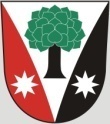 	Dřevěnice 56, 507 13 ŽelezniceVyřizuje:Lukavcová LudmilaDatum:8.9.2015Naše č.j.:  /2015/Luk 601 395 386 Mgr. Vrabec, 736 279 726 LukavcováDatové schránky: sska6siEmail: ou.drevenice@tiscali.czInternetové stránky: www.drevenice.orgObec DřevěniceR O Z H O D N U T ÍObecní úřad Dřevěnice, jež byl určen zákonem č.114/92., o ochraně přírody a krajiny § 75 orgánem ochrany přírody a jemuž byla svěřena pravomoc povolování kácení dřevin podle z.č. 114/92 Sb.,§76,odst.1,písm.b, se rozhodl ve věci   o povolení ke kácení stromů takto :s o u h l a s ís pokácením dvou kusů ořechů na parcele KN 148/6, která je ve vlastnictví obce DřevěnicePodmínkami rozhodnutí se stanovuje:Vlastní kácení  stromu musí být provedeno s ohledem na hnízdění ptactva v souladu s ustanovením §5 a  odst.1 písm. b) d) zákona o ochraně přírody a krajiny tj. od 1. října 2015 nebo v  následujících zimních měsících. O d ů v o d n ě n íOba stromy zasahují do plánované přístupové cesty k dalším pozemku KN 148/1. Stromy jsou již staré a částečně se naklánějí na sousední parcelu.V roce 2015 bude provedena náhradní výsadba stromů v jiné části obcePoučení o odvolání:Proti tomuto rozhodnutí se lze odvolat do 15 dnů od doručení ke Krajskému úřadu Královéhradeckého kraje, odboru životního prostředí v Hradci Králové, podáním u Obecního úřadu Dřevěnice.Mgr. Vrabec Dušan                                                                            starosta  obce Dřevěnice